DAFTAR RIWAYAT HIDUP(CURRICULUM VITAE)DATA PRIBADI / Personal Details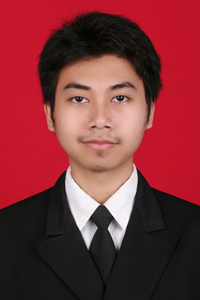 Nama / Name 					:  Muhammad Jejen SukrilahTempat,tanggal Lahir / Place, Date of Birth 	:  Jakarta, 22 September 1991Jenis Kelamin / Gender 				:  Laki-laki Agama / Religion	 			:  IslamTinggi Badan / Height 				:  163 cmBerat Badan / Weight				:  58 KgAlamat 	/ Address				: Desa Jungsemi Rt 02/Rw 01			  			  Kec. Wedung, Kab. Demak, Jawa Tengah 59554Handphone / Phone		 		:  085741335611Status Marital / Marital Status			:  Belum MenikahEmail 						:  syukrimuhammads@gmail.comDATA PENDIDIKAN / Educational and Professional QualificationFormal			TK			:  Qurratul ‘ayun Jakarta Selatan		(1996-1997)Sekolah Dasar		:  MI Fatahillah Jakarta Selatan 		(1997-2003)SMP			:  MTS I’anatut Thullab Demak		(2003-2006)SMA			:  SMA Islam Sultan Agung 02 Jepara	(2006-2009)Perguruan Tinggi 	:  Universitas Negeri Semarang					    			   Jurusan Teknik Elektro (S1)		(2009-2014)Non-Formal		1. Kursus Komputer SMA I Sultan Agung 02 (2008)2. Robotika Unnes (2010)3. Pelatihan Audio Video BLKI Semarang (2014)PENGALAMAN ORGANISASI / Organization Experience- UKM RIPTEK sebagai Public Relation (Humas)PENGALAMAN PEKERJAAN / Work Experience- Fresh Graduate (S1)DATA KEMAMPUAN / Personal AbilityKemampuan Microsoft Office (Ms Word, Ms Excel, Ms PowerPoint)Kemampuan Corel DrawKemampuan Pemrograman Bahasa CKemampuan Bahasa Indonesia dan Conversation English					Semarang, 18  Januari  2015Muhammad Jejen Sukrilah